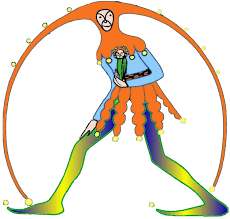  All’Ufficio Scolastico Regionale del_ _____________ UAT di____________________l_sottoscritt__ nat__a____________il_____________e residente a ____________ Via___________________________________________ tel___________________ docente con contratto a tempo indeterminato nella scuola_______________________ classe di concorso________titolare presso____________in servizio presso_________ dall’1.9.2019 titolare presso_______________ aspirante all’utilizzazione/assegnazione provvisoria /ottimizzazione COE per l’anno scolastico 2019/2020, ai sensi dell’art. 20 dell'ipotesi di CCNI sulle utilizzazioni ed assegnazioni provvisorie Reclamaavverso le graduatorie provvisorie delle utilizzazioni/assegnazioni provvisorie/ottimizzazioni COE pubblicate dall’UAT di __________ in data __________ per i seguenti motivi: ___________________________________________________________________________________ ___________________________________________________________________________________ ___________________________________________________________________________________ ___________________________________________________________________________________ ___________________________________________________________________________________ ______________________________________________________________________________________________________________________________________________________________________Data_______________                                                                   Firma_____________________